БУКСИР – 2018 (осень): МатериаловедениеСодержание мероприятия:Куратор провел внеурочное занятие по «Материаловедению», разобрал сложные задачи со студентами групп 1-1, 1-2 при подготовке к ПК2. Всего в мероприятии участвовало 24 студента.На занятии были охвачены темы ПК2:Диаграмма состояния «Железо-цементит».Построение кривой охлаждения сплава.Маркировки сталей и чугунов.Куратор проекта:Шуваева Влада Владимировна, гр. 3-38Участники мероприятия:Группа 1-1Колесов А.О.Дмитриев Д.В.Казарин Е.Д.Кочетова А.Е.Корчагина Е.А.Исаичева А.Л.Жуков В.Н.Воронов Д.Д.Исаков Р.А.Злобин О.А.Газимагомедов Ш.Колесников В.Р.Бейбалаев Ш.Р.Ракитин В.В.Макаров М.А.Скачедубов Н.А.Краев А.В.Кулаков И.А.Группа 1-2Рыженкова Н.А.Абрамов Т.С.Шматалюк М.И.Яблоков Д.В.Скворцов Д.А.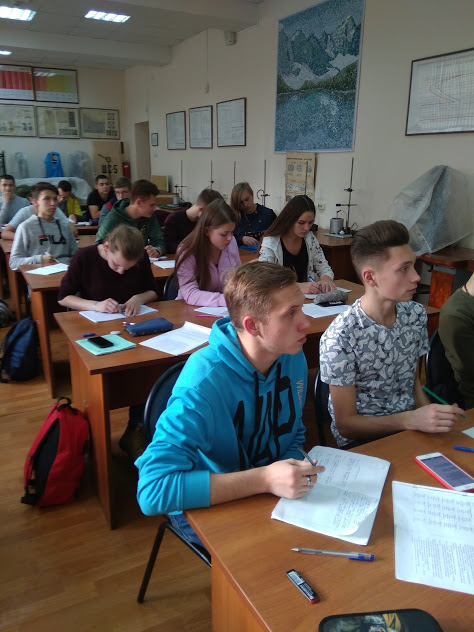 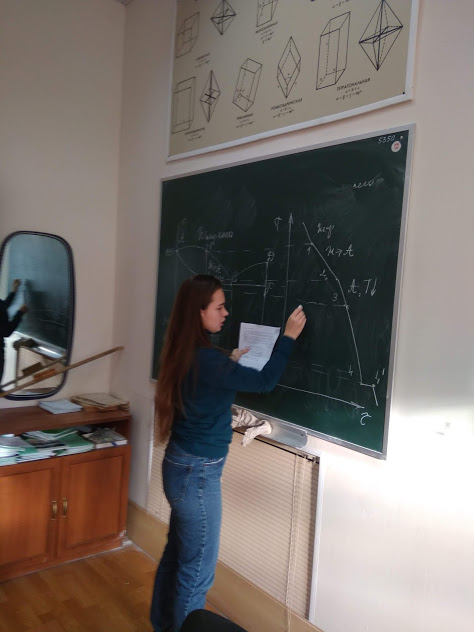 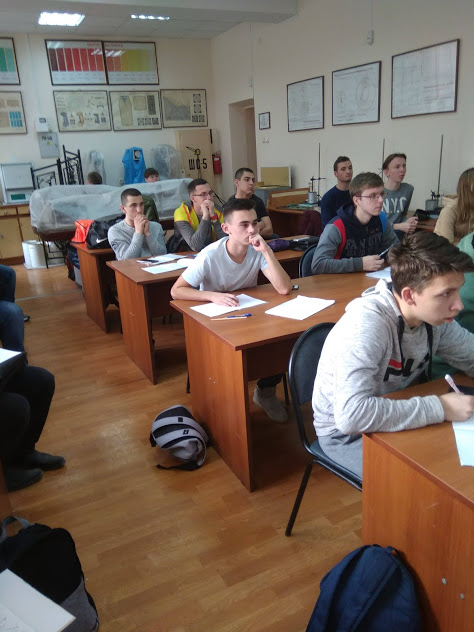 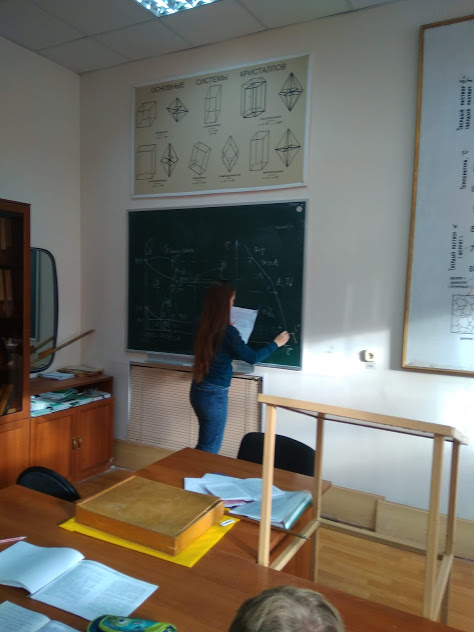 